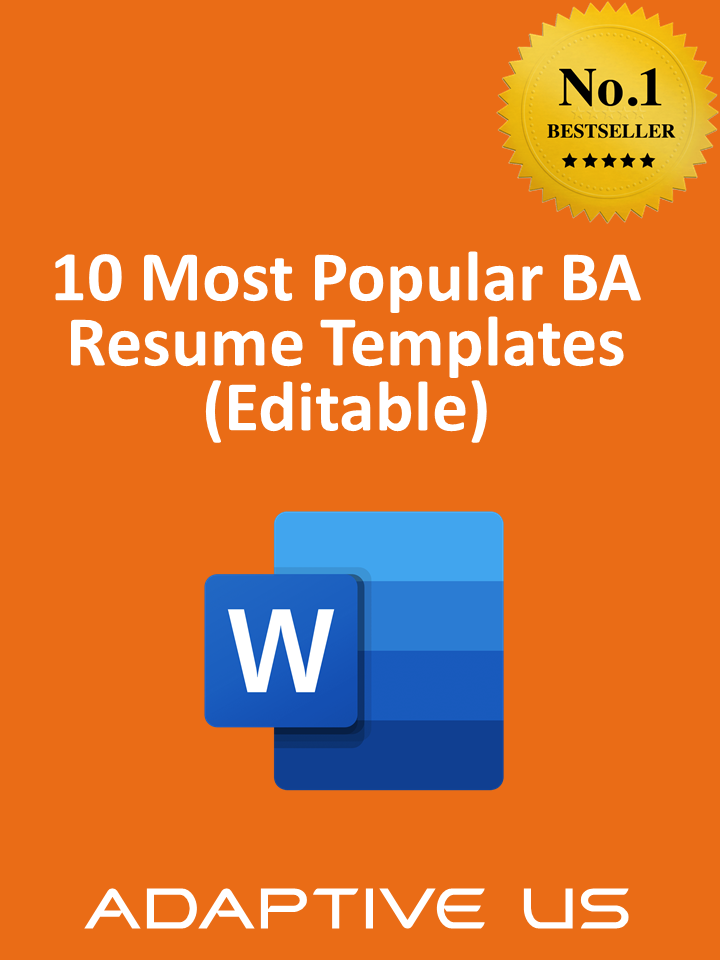 Specialist Resume (Delete this tag)
DANIELLA WALSHStrategist Resume  (Delete this tag)Specialist Resume (Delete this tag)
Sue Chung
Some. One. Word. Personal. Descriptors.
Key competenciesAcademic ExperiencesMICA, Ahmedabad, 2019 	Designed and delivered a program on business consultingSOIL, New Delhi, 2018	Designed and delivered a program on business analysisXIM, Bhubaneswar, 2017 	Designed and delivered a program on business process reengineeringIIPM, Bangalore, 2001 	Designed and delivered a program on financial accountingAMC, Ahmedabad, 1996 	Designed and delivered a program on financial accountingDetailed professional experiencesCareer Summary 	25+ years of professional experience in software and consulting (software product development, business analysis, organizational change management, business process re-engineering), SW quality (CMMI, ISO 9001, Six-Sigma), information security (ISO 27001), IT service management (ISO 20000). Practicing business analyst for Fortune 100 client in paints and chemicals, and with Adaptive Processes for its Enterprise Governance, Risk and Compliance management system, GRCPerfect.Conducted 100+ workshops in US, India, Spain, Thailand in Agile, Scrum, Business Analysis and ISO series of standards.Published 15+ books on business analysis and requirements engineering.Certified Business Analysis Professional (CBAP) from IIBA, Canada.Certified Scrum Master from Good Agile, USA.World topper in Certified Software Quality Analyst (CSQA) from QAI, USA, 2000.Certified Project Management Professional (PMP) from PMI, USA, Consulted several clients in US, Europe, India including Toshiba, Nordstrom, iGate, Ness, MACH, Empower Research and Clutch Group.Personally steered 25+ clients for ISO 9001, ISO 27001 and ISO 20000 certifications. Designed and developed 25+ QMS, ISMS.Conducted 200+ training programs – both public and in-house on Business Analysis , Agile Project Management, Quality (CMMI, ISO, Six Sigma).Worked in multiple Oracle implementation projects in Financials, Inventory and Sales Compensation modules in Toshiba (US), Nordstrom (US), IKON Office Solutions (US), and Toshiba (Germany).Winner of Infosys Excellence Award.Academic Qualifications		Post-Graduate Diploma in Management (PGDM), Indian Institute of Management, Ahmedabad, 1996.Bachelor’s in engineering (Electronics & Telecommunication) (Hons.), University College of Engineering, Burla, Orissa, 1992 (81 %).AchievementsWorld’s #1 IIBA Certifications TrainerWorld Topper, Certified Quality Analyst Examination, 2000, QAI, USAWinner of Infosys Excellence Award for 20022nd Position in University in Electronics and Telecommunication Engineering, University College of Engineering, Orissa, India, 19923rd Position in Orissa, India, High School Certificate Examination, 1986.Professional Experiences	Business analyst, Principal Consultant and Trainer, Adaptive US, August 2017 onwardsProduct Architect and Business Analyst – SuXeed – Adaptive BA Learning SolutionSuXeed is the most comprehensive BA learning system. It contains 100+ videos, 3000+ questions, 2000+ pages of BA content, audio books, flash cards, full length simulations for IIBA® certification examination.  Has multiple categories of questions: Concept, Drill and Full-length simulations and has online Assessment System with similar features as IIBA® assessment system. Supports extensive reporting on assessment results and performance and deployed on Microsoft Azure cloud platform.Product Architect and Business Analyst – GRCPerfect – Aug 2005 to April 2016GRCPerfect is an Enterprise Governance, Risk, and Compliance Management System. It is designed to help companies implement Governance, Quality, and Information Security Management Systems in an integrated manner. It is extremely user-friendly, simple, easy to maintain yet very effective. It has pre-built processes for CMMI Level 5, ISO 27001, and ISO 9001. It is a complete data management system for CMMI Level 3, ISO 9001, and ISMS. GRCPerfect is live with more than 10 clients in India and US.Business Analyst – Enterprise Data Management System, Leading Paint Manufacturer in the world, Feb 2011 to April 2016I am helping the client in collecting requirements, responsible for collecting requirements for the new system, document requirements, and interface with software design and development team, test the solution developed.ISO 20000 and ISO 27001 Implementation, Accel FrontlineISO 9001 Implementation, Mindtree, Clutch GroupHead-PMO, Ness TechnologiesISO 27001 and ISO 9001 Implementation, Clutch GroupIBM Global Services India (IGSI), 2004 Apr – 2005 JulManager – Software Quality AssuranceEnsuring CMMI Level 5 compliance for Telecom accounts of IBM IndiaManage metrics and auditing projects to ensure compliance to client and organizational policies towards CMMI, ISO 9001 and ISO 27001Responsible for Customer Satisfaction (CSAT) process for IGSI for 300+ clients every half yearInfosys Technologies Limited, 1999 Aug – 2003 SepOracle Financials Implementation, Toshiba Electronics, GermanyI was involved in implementation of Oracle Financials and Distribution modules, primary module being Oracle Receivables. I was involved in user requirements analysis, fit gap, solution development, customisation, user training and acceptance. I was also involved in project planning and estimation. This was a complete end-to-end implementation involving about 7 Oracle Applications modules and interfaces to several satellite systems. Oracle Financials Implementation, Nordstrom, USAI led the change management aspects of Oracle Financials implementation for Nordstrom. The project had fundamental implications for Nordstrom employees including its top management and impacted entire organisation as the financial reporting structure changed. I was involved in strategy, planning and execution of the change management aspects. Primary focus areas were stakeholder expectation management, communication, skill building, team morale and ongoing support issues.PricewaterhouseCoopers, India, 1997 Apr – 1999 JunOrissa State Electricity Board PrivatizationThe project was path breaking in its nature being the very first of electricity utility privatizations in India and had multiple stakeholders including utility supplier for one of the states in India, the state and central governments, World Bank, and Department for International Development, Govt. of UK, private investors and consumers. The project successfully transformed the utility from a loss making government concern to a professionally managed commercially viable private organisation. I was responsible for interfacings with the top management of the utility agencies, workers union and consumer groups in a highly volatile and political environment. I was responsible for one of the project office operations including setting it up from scratch, equipping with requisite infrastructure and staffing. We as a team streamlined the revenue activities that yielded spectacular results. In one of the oldest distribution divisions, we improved energy-billed % by 20 % and collections over 30 %.  In another division, we achieved an input to billing ratio of 70 % and collection efficiency greater than 90 %, which are comparable to some of the best-run utilities worldwide.Ramco Systems, India, 1996 May – 1997 MarBusiness Development ManagerCentre for Development of Telematics (CDOT), 92 Aug to 94 JunTelecom R&D EngineerNAME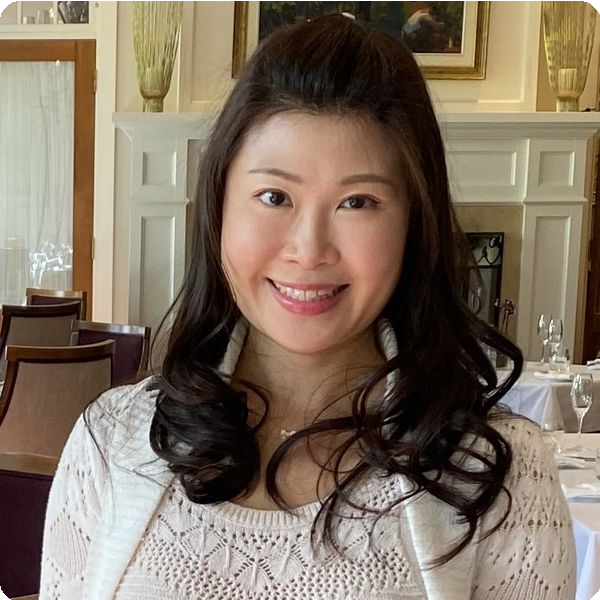 Business Analyst# Phone #	_ Email ID bit.ly/LinkedIn-name+ City, CountryEXPERIENCE	Business Analyst (Risk Management)Scotiabank~ 08/2018 - 08/2019	+ Toronto, CanadaLed the business analysis process for the Interest Rate Risk of the Banking Book project which increased project eﬃciency by 30%Provided cost/beneﬁt analysis and managed business expectations which reduced project cost of 20% with satisfactory resultEngaged with business leaders, elicited the business rules into data logic and reduced any gaps within current capability by 20%Prepared data mapping and systems speciﬁcations documents and worked with the ETL developer reducing the development reworkLed the design of the SQL test scripts for Hadoop Hive, veriﬁed the test results to identify gaps mitigating risks - reduced time and costDeveloped strategies with the project team to increase the performance of data query process in the Enterprise Data LakeWorked with the Project Manager to ensure the project deliverables were delivered on-time and on-budgetProvided training to DevOps team regarding the production stage, increasing the satisfaction level of end usersData Scientist (internship)WeCloudDataSUMMARY	An eﬀective team player looking to leverage 8+ years of experience as a Business Analyst. Successful at delivering quality business/system requirement documentation ahead of tight deadlines. Business process design and modelling, Waterfall and Agile project management, QA and end-user testing expertise. Well- versed and ﬂexible in implementing process assessments and redesigning for businesses of all sizes and adding value to the next organization.SKILLS	Business AnalysisProcess modeling	BPMN User Stories~ 12/2016 - 08/2018	+ Toronto, CanadaWorked on Data Science projects Uber Trip Data Visualization with Tableau and Financial Analysis with Yahoo APIGenerated reports and dashboards KPI’s which maximized data visualization with important business insightsPredicted ﬁnancial trend using python data science workﬂow and techniques which increase data analysis accuracy and eﬃciencyPrepared analysis result, report and presentation as course materials which increased 30% of students’ satisfactionsBusiness Analyst LeadEthacreation Inc.Requirement engineering Use Case DiagramsData Flow Diagrams	Visio Interpersonal and consultative Facilitation skillsAnalytical thinking~ 01/2013 - 12/2016	+ Toronto, CanadaAnalyzed the business process to determine key elements for Salesforce CRM system which increased clients’ satisfactionsConducted conﬂict resolution to build cooperative client relationship which maximized clients’ satisfaction levelProject ManagementConﬂuence	Jira		MS Project SharePoint	Waterfall Framework Agile Framework	ScrumEXPERIENCE	Business Analyst (External & Legal Entity Reports - EPM Implementation Program)Royal Bank of CanadaSKILLS	TechnicalPython	SQL	MySQL	Oracle~ 10/2012 - 01/2013+ Toronto, CanadaUnix	Windows	Hadoop	HDFSCollaborated with diverse stakeholders from Insurance, capital market, wealth management and international banking teams reducing communication gapPromoted the best business practices which enhance the ﬁnancial analysis process for end users reducing time and cost by 20%Collaborated with the developers to implement the data hierarchyHive	Tableau	Tableau Prep Talend		IBM Infosphere IGC Collibra			Tidaldesign for Cognos TM1 cube lowering cost of development by 15%	 	   	Business Systems Analyst (Retail Investment)Royal Bank of CanadaCERTIFICATION	~ 08/2008 - 01/2011	+ Toronto, CanadaPromoted the adoption of IBM WebSphere Portal system for RBC online banking increasing clients’ satisfaction by 30%Led JAD sessions and workshop to gather and assist the businessCertiﬁed Business Analysis Professional (CBAP)IIBA - Expected to be certiﬁed in Feb 2022leaders to prepare business cases and rules	 	Developed System Requirements Speciﬁcations documents fordiﬀerent banking products reducing communication gapsCollaborated with CRA to gather the XML ﬁle requirements whichCertiﬁed Collibra ExpertCollibra Data Governance - Sept 2019increased accuracy of TFSA client’s information to be sent annually	 	Involved in all project phases and ensured all business requirementswere tested and implemented correctly which saved time and costBusiness AnalystOmron Canada Inc.The Master Certificate in Business AnalysisSchulich School of Business - June 2008~ 10/2005 - 11/2007	+ Toronto, Canada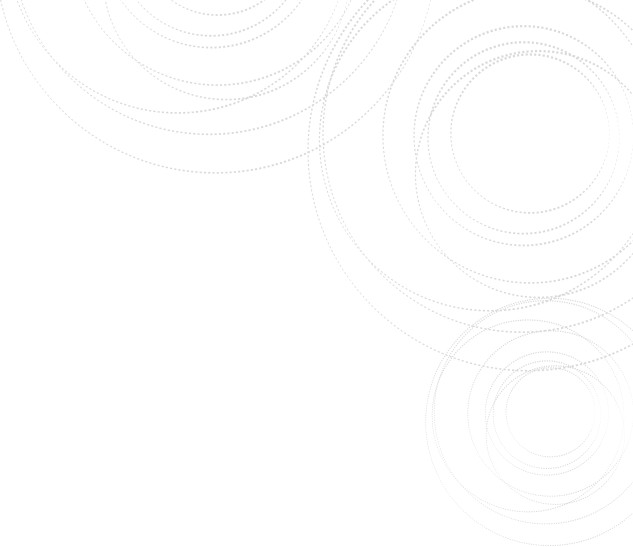 Collaborated with the Sales Manager, Marketing Manager, Customer Service Manager and Project Manager reducing communication gapImplemented the data migration speciﬁcations and led the SQL testing with the Data Analyst from Salesforce consulting servicesImplemented CRM system requirements with the Salesforce developer speeding up the sales analysis process increasing sales by 35%EDUCATION	Master of Arts, EconomicsYork University~ 2004 - 2005Major in Econometric and Operations ResearchHonor Bachelor of Arts, EconomicsYork University~ 2000 - 2004Major in Statistics and FinanceName, CPRE-FL®, ECBATM®Business Analyst, Adaptive Processes ConsultingFathima Suhair is a practicing business analyst at Adaptive Processes. She has in-depth knowledge of business analysis practices, requirements modeling and UML. She has a keen acumen in the area of Business Analysis, Consultancy, Project Management,  Scrum and Agile.She is currently the BA for SuXeed, Adaptive’s Learning Management System. She also worked as a BA for GRCPerfect (Governance, Risk and Compliance product) developed by Adaptive Processes. She has also assisted in the review of books on Mastering CPRE, Guide to Requirements Engineering Body of Knowledge (REBOK) etc. authored by a veteran in Business Analysis domain, Mr. LN Mishra.Throughout her professional career, she has maintained high standards of professionalism and integrity within a diverse range of different roles and have worked for organizations like Siemens LLC, Dubai, Al-Futtaim Engineering, Dubai and ITC InfoTech, Technopark, Kerala. She has also helped organizations in implementing matured process and best practices. Some of her consultancy assignments include: NEC Retail Excellency Centre (NREC) – Assisted NREC in implementing ISO 9001:2008 and ISO 27001:2013 controls. Played the role of internal auditor assisting senior auditors in auditing varied processes and benchmarking them to industry best practices. Also playing the role of SQA and assisting the team to close the audit findings.NEC Technologies – Project Management related data mappingHarman International India Pvt. Ltd. – ISO 9001:2008 Re-certification She has served as the Vice President (Public Relations) and Secretary of UAE Advanced Toastmasters and have also conducted training for the Toastmasters International’s (TMI) Club Officers. She has also won several accolades in communication and leadership roles like speaker, evaluator etc. as a member of the TMI, USA.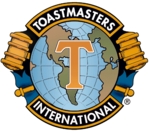 Fathima has published articles on Knowledge Management Systems, Building Automation and Mobile Marketing in a leading magazine called Executive Knowledge Lines and her technical papers on Power Quality Issues, Smart Grids etc. have won several accolades in college competitions. She has served as a volunteer for Teachers training for an NGO called Vakkom Moulavi Foundation Trust and is currently assisting in the process of developing a Media Centre for the same organization. Her other interests include art and craft works, henna designing, calligraphy, photography etc.She holds a degree in Bachelor of Engineering (Honours) in Electrical and Electronics from Birla Institute of Technology, Pilani, Dubai Campus, one of India’s leading institutions exclusively dedicated to engineering education. She is currently pursuing her MBA in Consultancy Management from Bits Pilani.Major Awards/Recognitions:Competent Communicator Award, Toastmasters International (TMI), USACompetent Leader Award, Toastmasters International (TMI), USAAdvanced Leader Bronze, Toastmasters International (TMI), USASchool Topper and UAE topper in SSLC-2005 examination. Awarded Gold medal by Indira Gandhi Veekshanam Forum, Abu Dhabi, All Kerala College Alumni Forum and NORPASchool Topper in Higher Secondary Examination in 2007- Awarded Gold medal by Indira Gandhi Veekshanam Forum, Abu Dhabi and NORPAWinner of Merit scholarship from BITS Pilani, Dubai Campus in the years 2007, 2009, 2010 and 2011YOUR JOB TITLE GOES HEREYOUR JOB TITLE GOES HEREYOUR JOB TITLE GOES HEREYOUR JOB TITLE GOES HEREDegree Name
University Name, Location, Graduation Year Degree Name
University Name, Location, Graduation Year 
List all skills you have mastered throughout your career.Skill #1Skill #2Skill #3Skill #4Skill #5Skill #6Write a concise, two sentence summary of your job history including: years of experience, industry of experience, and areas of experience. Include specifics about your areas of expertise and when you have had proven success.Learn more at www.YourWebsite.com or follow me on Twitter @YourName.WRITE YOUR JOB TITLE HERECompany Name | Location | 2018 - presentIn two or three sentences, provide an overview of your responsibilities in this position. What did you accomplish daily that led to proven overall success for the company as a whole?Here, write a one to two sentence synopsis of how you achieved success in your current position with a specific project you led or owned.One to two sentence synopsis of how you achieved success in your current position with a specific project you led or owned.WRITE YOUR JOB TITLE HERECompany Name | Location | 2014 - 2018In two or three sentences, provide an overview of your responsibilities in this position. What did you accomplish daily that led to proven overall success for the company as a whole?Here, write a one to two sentence synopsis of how you achieved success in your current position with a specific project you led or owned. One to two sentence synopsis of how you achieved success in your current position with a specific project you led or owned.WRITE YOUR JOB TITLE HERECompany Name | Location | 2012 - 2014In two or three sentences, provide an overview of your responsibilities in this position. What did you accomplish daily that led to proven overall success for the company as a whole?Here, write a one to two sentence synopsis of how you achieved success in your current position with a specific project you led or owned.One to two sentence synopsis of how you achieved success in your current position with a specific project you led or owned.Degree Name
University Name, Location, Graduation Year Degree Name
University Name, Location, Graduation Year 
List all skills you have mastered throughout your career.Skill #1Skill #2Skill #3Skill #4Skill #5Skill #6Write a concise, two sentence summary of your job history including: years of experience, industry of experience, and areas of experience. Include specifics about your areas of expertise and when you have had proven success.Learn more at www.YourWebsite.com or follow me on Twitter @YourName.WRITE YOUR JOB TITLE HERECompany Name | Location | 2018 - presentIn two or three sentences, provide an overview of your responsibilities in this position. What did you accomplish daily that led to proven overall success for the company as a whole?Here, write a one to two sentence synopsis of how you achieved success in your current position with a specific project you led or owned.One to two sentence synopsis of how you achieved success in your current position with a specific project you led or owned.WRITE YOUR JOB TITLE HERECompany Name | Location | 2014 - 2018In two or three sentences, provide an overview of your responsibilities in this position. What did you accomplish daily that led to proven overall success for the company as a whole?Here, write a one to two sentence synopsis of how you achieved success in your current position with a specific project you led or owned. One to two sentence synopsis of how you achieved success in your current position with a specific project you led or owned.WRITE YOUR JOB TITLE HERECompany Name | Location | 2012 - 2014In two or three sentences, provide an overview of your responsibilities in this position. What did you accomplish daily that led to proven overall success for the company as a whole?Here, write a one to two sentence synopsis of how you achieved success in your current position with a specific project you led or owned.One to two sentence synopsis of how you achieved success in your current position with a specific project you led or owned.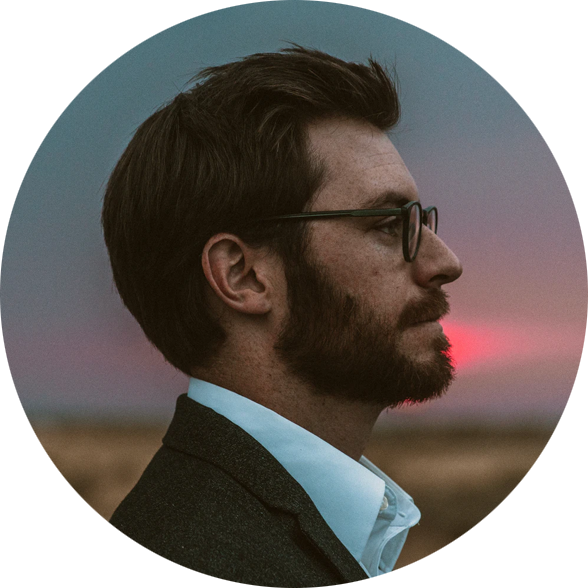 Experience Highlight
This is where you will mention 
your experience more generallyExperience Highlight
This is where you will mention 
your experience more generallyExperience Highlight
This is where you will mention 
your experience more generallyExcellence Award
This is where you can write a blurb about an awardExcellence Award
This is where you can write a blurb about an award
.  JOHN B. CLARK
YOUR JOB TITLE GOES HEREWrite a concise, two sentence summary of your job history including: years of experience, industry of experience, and areas of experience. Include specifics about your areas of expertise and when you have had proven success.WRITE YOUR JOB TITLE HERECompany Name •  Location •  2018 - PresentIn two or three sentences, provide an overview of your responsibilities in this position. What did you accomplish daily that led to proven overall success for the company as a whole?Here, write a one to two sentence synopsis of how you achieved success in your current position with a specific project you led or owned.One to two sentence synopsis of how you achieved success in your current position with a specific project you led or owned.WRITE YOUR JOB TITLE HERECompany Name •  Location •  2016 - 2018In two or three sentences, provide an overview of your responsibilities in this position. What did you accomplish daily that led to proven overall success for the company as a whole?Here, write a one to two sentence synopsis of how you achieved success in your current position with a specific project you led or owned.WRITE YOUR JOB TITLE HERECompany Name •  Location •  2014 - 2016In two or three sentences, provide an overview of your responsibilities in this position. What did you accomplish daily that led to proven overall success for the company as a whole?Here, write a one to two sentence synopsis of how you achieved success in your current position with a specific project you led or owned.Degree Name
University Name, Location, 
Graduation Year Certifications: Include any and all certifications you hold.Experience Highlight
This is where you will mention 
your experience more generallyExperience Highlight
This is where you will mention 
your experience more generallyExperience Highlight
This is where you will mention 
your experience more generallyExcellence Award
This is where you can write a blurb about an awardExcellence Award
This is where you can write a blurb about an award
.  JOHN B. CLARK
YOUR JOB TITLE GOES HEREWrite a concise, two sentence summary of your job history including: years of experience, industry of experience, and areas of experience. Include specifics about your areas of expertise and when you have had proven success.WRITE YOUR JOB TITLE HERECompany Name •  Location •  2018 - PresentIn two or three sentences, provide an overview of your responsibilities in this position. What did you accomplish daily that led to proven overall success for the company as a whole?Here, write a one to two sentence synopsis of how you achieved success in your current position with a specific project you led or owned.One to two sentence synopsis of how you achieved success in your current position with a specific project you led or owned.WRITE YOUR JOB TITLE HERECompany Name •  Location •  2016 - 2018In two or three sentences, provide an overview of your responsibilities in this position. What did you accomplish daily that led to proven overall success for the company as a whole?Here, write a one to two sentence synopsis of how you achieved success in your current position with a specific project you led or owned.WRITE YOUR JOB TITLE HERECompany Name •  Location •  2014 - 2016In two or three sentences, provide an overview of your responsibilities in this position. What did you accomplish daily that led to proven overall success for the company as a whole?Here, write a one to two sentence synopsis of how you achieved success in your current position with a specific project you led or owned.Degree Name
University Name, Location, 
Graduation Year Certifications: Include any and all certifications you hold.Chris Walsh
POSITION TITLEWrite a concise, two sentence summary of your job history including: years of experience, industry of experience, and areas of experience. Include specifics about your areas of expertise and when you have had proven success.Masters DegreeMajor
University Name, Graduation Year Bachelor's DegreeMajor
University Name, Graduation Year 
List all skills you have mastered throughout your career.Skill #1Skill #2Skill #3Skill #4Skill #5Skill #6Enter your job position hereCOMPANY NAME | 2016 - 2017In two or three sentences, provide an overview of your responsibilities in this position. What did you accomplish daily that led to proven overall success for the company as a whole?Here, write a one to two sentence synopsis of how you achieved success in your current position with a specific project you led or owned.One to two sentence synopsis of how you achieved success in your current position with a specific project you led or owned.Enter your job position hereCOMPANY NAME | 2016 - 2017In two or three sentences, provide an overview of your responsibilities in this position. What did you accomplish daily that led to proven overall success for the company as a whole?Here, write a one to two sentence synopsis of how you achieved success in your current position with a specific project you led or owned.One to two sentence synopsis of how you achieved success in your current position with a specific project you led or owned.Enter your job position hereCOMPANY NAME | 2016 - 2017In two or three sentences, provide an overview of your responsibilities in this position. What did you accomplish daily that led to proven overall success for the company as a whole?Here, write a one to two sentence synopsis of how you achieved success in your current position with a specific project you led or owned.One to two sentence synopsis of how you achieved success in your current position with a specific project you led or owned.Masters DegreeMajor
University Name, Graduation Year Bachelor's DegreeMajor
University Name, Graduation Year 
List all skills you have mastered throughout your career.Skill #1Skill #2Skill #3Skill #4Skill #5Skill #6Enter your job position hereCOMPANY NAME | 2016 - 2017In two or three sentences, provide an overview of your responsibilities in this position. What did you accomplish daily that led to proven overall success for the company as a whole?Here, write a one to two sentence synopsis of how you achieved success in your current position with a specific project you led or owned.One to two sentence synopsis of how you achieved success in your current position with a specific project you led or owned.Enter your job position hereCOMPANY NAME | 2016 - 2017In two or three sentences, provide an overview of your responsibilities in this position. What did you accomplish daily that led to proven overall success for the company as a whole?Here, write a one to two sentence synopsis of how you achieved success in your current position with a specific project you led or owned.One to two sentence synopsis of how you achieved success in your current position with a specific project you led or owned.Enter your job position hereCOMPANY NAME | 2016 - 2017In two or three sentences, provide an overview of your responsibilities in this position. What did you accomplish daily that led to proven overall success for the company as a whole?Here, write a one to two sentence synopsis of how you achieved success in your current position with a specific project you led or owned.One to two sentence synopsis of how you achieved success in your current position with a specific project you led or owned.Nick StevensIntern Title Phone Number
Location, City, State
name@email.comYourwebsite.com
OBJECTIVE
In a few sentences, summarize what makes you the standout intern in your field. Explain your qualifications in more detail, what you’re looking for to start your career  and how you can contribute 
to a new company. 

SKILLS
This is where you will list all of the programs and software that you are familiar with using.EXPERIENCE & PERSONAL PROJECTS

WRITE YOUR JOB TITLE HERECompany Name •  Location •  2018 - PresentIn two or three sentences, explain your responsibilities in this role and how your success in this position led to proven overall success for the company. Whether this position is an internship, part-time, or full-time position, treat it with equal importance. WRITE YOUR JOB TITLE HERECompany Name •  Location •  2018 - PresentIn two or three sentences, explain your responsibilities in this role and how your success in this position led to proven overall success for the company. Whether this position is an internship, part-time, or full-time position, treat it with equal importance. VOLUNTEER EXPERIENCEWRITE YOUR JOB TITLE HERECompany Name •  Location •  2018 - PresentIn two or three sentences, explain your responsibilities in this role and how your success in this position led to proven overall success for the company. Whether this position is an internship, part-time, or full-time position, treat it with equal importance. EDUCATION
Degree NameUniversity Name Expected graduation Date

Current GPA, #.# 

A Campus Club you are a part ofAn award you have receivedAbout Me
In a few sentences, summarize what makes you the standout intern in your field. Explain your qualifications in more detail.My ExperienceRole Title
Company Name • Year In two or three sentences, explain your responsibilities in this role and how your success in this position led to proven overall success for the company. Whether this position is an internship, part-time, or full-time position, treat it with equal importance. 
Go into more details about your daily responsibilities in this position. Mention any software, programs, or social media forms that you mastered using while in this position. Don’t forget to include any large projects you are proud of completing in this position.My EducationCurrently studying for a Your Degree at University Name

Expected graduation Month and Year 
Current GPA, #.# 
A Campus Club you are a part of,Another Campus Club you are a part ofLearn MoreBlog: www.YourBlog.com
Twitter: @YourName
LinkedIn: www.linkedin.com/in/YourNameAlex CarterPosition TitlePhone NumberLocationname@email.comEDUCATIONDegree Title, UniversityGRADUATION YEAR, GPALatin Honors Earned 
Include Scholarship 
Did you study abroad? 
Include that here..TECHNICAL SKILLSThis is where you will list all of 
the programs and software that you are familiar with using.List Item 1List Item 2List Item 3List Item 4List Item 5SUMMARYUse this space to write a two or three sentence summary of who you are as a professional. Include that you are an entry level employee, and because you are entry level take this as an opportunity to mention who you are as an employee. Include whatever experience in your industry that you do have. 

See my personal website and blog at www.YourWebsiteHere.comEXPERIENCE
Your Job Title Here                         2020 - PRESENT Company Name, LocationWhether this position was an internship, part-time, or full-time position, it should be treated the same. This is where you write your responsibilities in this position and how your actions in your role led to overall success for the company.Your Job Title Here                         2020 - PRESENT Company Name, LocationWhether this position was an internship, part-time, or full-time position, it should be treated the same. This is where you write your responsibilities in this position and how your actions in your role led to overall success for the company.Your Job Title Here                         2020 - PRESENT Company Name, LocationWhether this position was an internship, part-time, or full-time position, it should be treated the same. This is where you write your responsibilities in this position and how your actions in your role led to overall success for the company.FREELANCE WORK

Whether this position was an internship, part-time, or full-time position, it should be treated the same. This is where you write your responsibilities in this position and how your actions in your role led to overall success for the company.
Include the base-line details of your freelancing work here. Include the industry you worked in, the size of your clients, and proven success you generated for them.Hannah BurkePosition TitleHannah BurkePosition TitlePhone Number
Location, City, State
name@email.comyourwebsite.comEDUCATIONDegree Title, UniversityGRADUATION YEAR, GPALatin Honors Earned 
Include Scholarship 
Did you study abroad? 
Include that here..SKILLSThis is where you will list all of 
the programs and software that you are familiar with using.List Item 1List Item 2List Item 3List Item 4List Item 5AWARDS2018 Excellence Award This is where you can write a blurb about an award
2018 Excellence Award This is where you can write a blurb about an award
2018 Excellence Award This is where you can write a blurb about an awardSUMMARY
Use this space to write a two or three sentence summary of who you are as a professional. Include that you are an entry level employee, and because you are entry level take this as an opportunity to mention who you are as an employee. Include whatever experience in your industry that you do have. 

See my personal website and blog at www.YourWebsiteHere.comWORK HISTORY
Your Job Title Here                                                                           2020 - PRESENT Company Name, LocationWhether this position was an internship, part-time, or full-time position, it should be treated the same. This is where you write your responsibilities in this position and how your actions in your role led to overall success for the company.Your Job Title Here                                                                         2019 - 2020 Company Name, LocationWhether this position was an internship, part-time, or full-time position, it should be treated the same. This is where you write your responsibilities in this position and how your actions in your role led to overall success for the company.Your Job Title Here                                                                         2016 - 2019Company Name, LocationWhether this position was an internship, part-time, or full-time position, it should be treated the same. This is where you write your responsibilities in this position and how your actions in your role led to overall success for the company.SUMMARY
Use this space to write a two or three sentence summary of who you are as a professional. Include that you are an entry level employee, and because you are entry level take this as an opportunity to mention who you are as an employee. Include whatever experience in your industry that you do have. 

See my personal website and blog at www.YourWebsiteHere.comWORK HISTORY
Your Job Title Here                                                                           2020 - PRESENT Company Name, LocationWhether this position was an internship, part-time, or full-time position, it should be treated the same. This is where you write your responsibilities in this position and how your actions in your role led to overall success for the company.Your Job Title Here                                                                         2019 - 2020 Company Name, LocationWhether this position was an internship, part-time, or full-time position, it should be treated the same. This is where you write your responsibilities in this position and how your actions in your role led to overall success for the company.Your Job Title Here                                                                         2016 - 2019Company Name, LocationWhether this position was an internship, part-time, or full-time position, it should be treated the same. This is where you write your responsibilities in this position and how your actions in your role led to overall success for the company.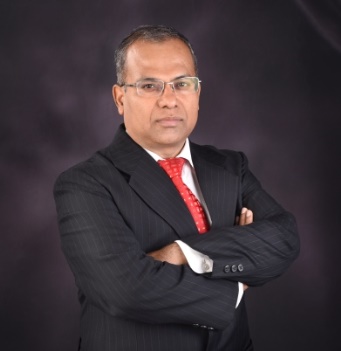 LN@AdaptiveUS.com / +1 850 253 7200Adaptive US Inc.LinkedIn: LinkedIn.com/in/lnmishraLN Mishra (LN) CBAP, CBDA, AAC, CCALN Mishra (LN) CBAP, CBDA, AAC, CCALN Mishra (LN) CBAP, CBDA, AAC, CCAHelping BAs to Improve Their Careers: Guided 750+ BAs to be IIBA® CertifiedWorld’s 1st BA to hold all 6 IIBA certificationsPracticing BA for 25+ years, Acclaimed Author, Versatile Trainer and ConsultantCo-founder and COO @ Adaptive USHelping BAs to Improve Their Careers: Guided 750+ BAs to be IIBA® CertifiedWorld’s 1st BA to hold all 6 IIBA certificationsPracticing BA for 25+ years, Acclaimed Author, Versatile Trainer and ConsultantCo-founder and COO @ Adaptive USHelping BAs to Improve Their Careers: Guided 750+ BAs to be IIBA® CertifiedWorld’s 1st BA to hold all 6 IIBA certificationsPracticing BA for 25+ years, Acclaimed Author, Versatile Trainer and ConsultantCo-founder and COO @ Adaptive US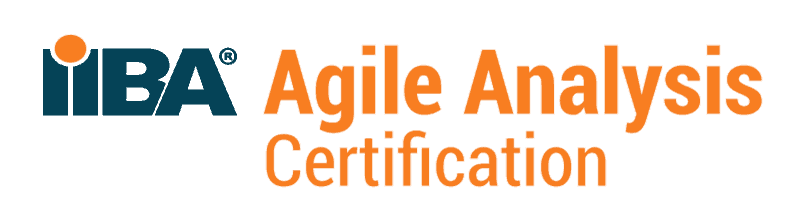 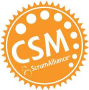 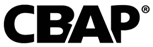 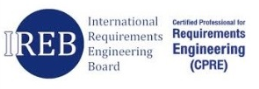 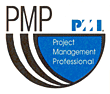 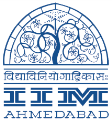 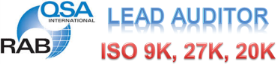 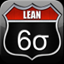 I have 25+ years of professional experience in agile software development, requirements analysis, business analysis, IT GRC and management consulting.I currently play the role of business analysis thought leader and product owner, SuXeed, Adaptive’s flagship learning solution. He has been part of multiple large system developments, In-country Value System for PDO Oman and Color Data Management System for AkzoNobel. I was also involved in multiple large ERP implementation projects and was involved in one of the world’s largest change management program in PricewaterhouseCoopers, for a large utility agency.I have conducted 300+ workshops in business analysis, requirements management, agile, software project management, Six Sigma, CMM, ISO 9001, and ISO 27001. I have guided 30+ six sigma projects in iGate, MACH and Akzo Nobel.I hold Post Graduate Diploma in Management (PGDM) from IIM Ahmedabad, and BE (Honors) in Electronics.I have 25+ years of professional experience in agile software development, requirements analysis, business analysis, IT GRC and management consulting.I currently play the role of business analysis thought leader and product owner, SuXeed, Adaptive’s flagship learning solution. He has been part of multiple large system developments, In-country Value System for PDO Oman and Color Data Management System for AkzoNobel. I was also involved in multiple large ERP implementation projects and was involved in one of the world’s largest change management program in PricewaterhouseCoopers, for a large utility agency.I have conducted 300+ workshops in business analysis, requirements management, agile, software project management, Six Sigma, CMM, ISO 9001, and ISO 27001. I have guided 30+ six sigma projects in iGate, MACH and Akzo Nobel.I hold Post Graduate Diploma in Management (PGDM) from IIM Ahmedabad, and BE (Honors) in Electronics.Business analysisStrategy formulationBusiness process re-engineeringSoftware engineeringRequirements analysisStakeholder managementERP implementationMinitabERP Packages and ToolsOracle AppsUML modelingBusiness process modeling (BizAgi)MS-OfficeCoaching,Mentoring TrainingBooks authored by LN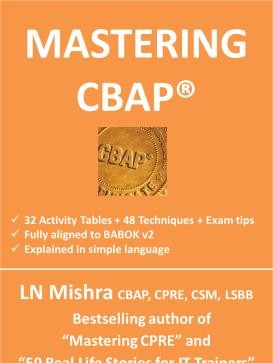 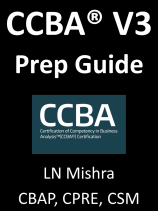 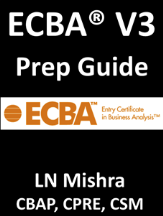 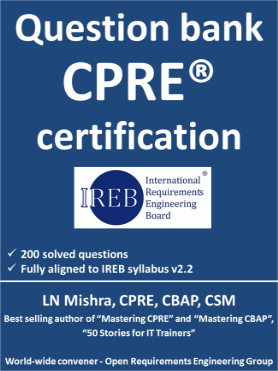 Books authored by LN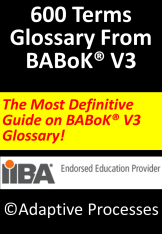 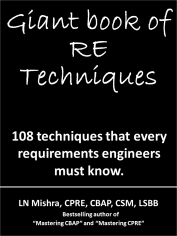 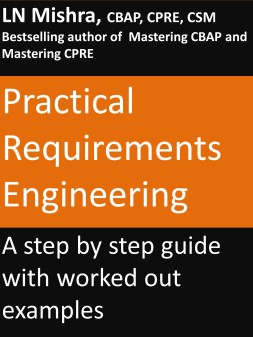 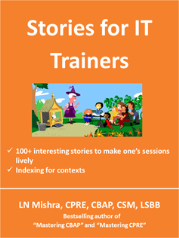 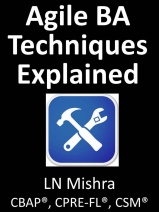 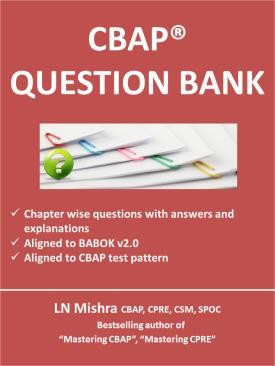 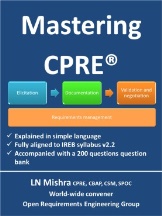 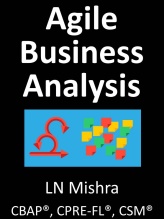 